SHELBYVILLE DRAGON SPECIAL OLYMPICS TRACK AND FIELD MEETDATE: April 25, 2018CHECK IN: between 9:00 – 9:30 AMOPENING CEREMONIES 9:45 AMEVENTS BEGIN: 10:00 AMCLOSING CEREMONIES: 2:00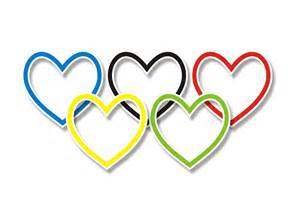 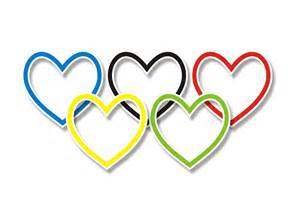 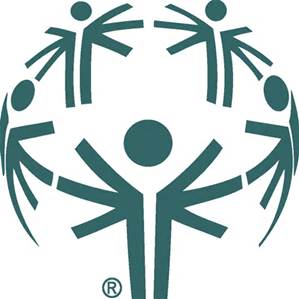 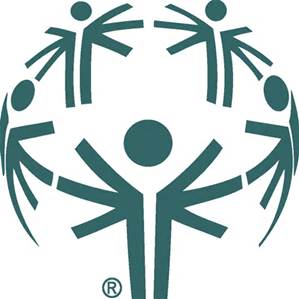 